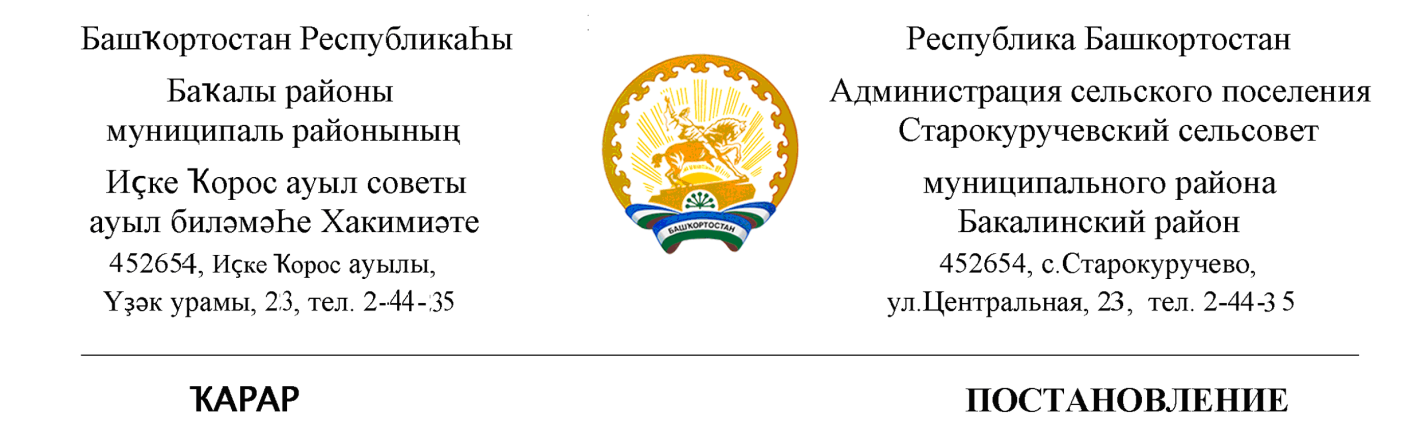 25 июнь 2021 й                                   № 71                               25 июня 2021 г.О внесение изменений в Постановление администрации сельского поселения Старокуручевский  сельсовет  муниципального района Бакалинский район Республики Башкортостан «Об утверждении Порядка администрирования доходов бюджета сельского поселения Старокуручевский  сельсовет муниципального района Бакалинский район Республики Башкортостан, администрируемых администрацией сельского поселения Старокуручевский  сельсовет муниципального района Бакалинский район Республики Башкортостан» от 21.12.2020 г. №186В соответствии с положениями Бюджетного кодекса Российской Федерации, п о с т а н о в л я ю:1. Внести в Постановление администрации сельского поселения Старокуручевский сельсовет  муниципального района Бакалинский район Республики Башкортостан «Об утверждении Порядка администрирования доходов бюджета сельского поселения Старокуручевский сельсовет муниципального района Бакалинский район Республики Башкортостан, администрируемых администрацией сельского поселения Старокуручевский сельсовет муниципального района Бакалинский район Республики Башкортостан» от 21.12.2020 г. №186 следующие изменения:-в абзаце «а»  приложения к постановлению администрации сельского поселения Старокуручевский  сельсовет муниципального района Бакалинский район Республики Башкортостан дополнить следующий код бюджетной классификации:2. Настоящее Постановление вступает в силу с 01 января 2021 года.3. Контроль за выполнением настоящего Постановления оставляю за собой.И.о.главы  сельского поселенияСтарокуручевский сельсовет муниципального районаБакалинский район Республики Башкортостан		           А.Ф.КалимуллинаКод бюджетной классификацииНаименование дохода, источника финансирования дефицита бюджета791 20249999 10 0000 150Прочие межбюджетные трансферты, передаваемые бюджетам сельских поселений